Adjust fences and depth gauges accuratelyPRE-OPERATIONAL SAFETY CHECKSEnsure this power tool has a suitable safe work area.Dial to the correct cutting depth to suit the size of the biscuits to be used.Ensure all safety guards are serviceable and in place.Make all machine adjustments with the power lead disconnected from the AC isolating switch.Ensure adequate dust ventilation or extraction. OPERATIONAL SAFETY CHECKSUse a vice or clamp to securely hold the work piece and support any overhanging portion.Set the fence height and correct biscuit ‘size’ adjustment knob to assure accurate positioning and correct depth for cutting (slotting).Do not hold your work piece by hand, if at all possible.Keep the sole plate pressed firmly on the work piece.Do not apply excessive force – this could cause the cutter disc to burn the work piece. Before cleaning away waste material and inspecting the results of the slotting process, always bring the machine to a complete stop and keep hands away from the disc.If any unforeseen problems arise while machining, stop immediately, switch off and report it to your teacher. Turn off immediately after use. Do not place the machine down until the disc has stopped rotating. HOUSEKEEPINGReturn this tool to the appropriate storage cupboard.Leave the work area in a safe, clean and tidy condition. POTENTIAL HAZARDS  Moving, rotating and sharp parts   			  Electricity		         Excessive noiseExcessive dust							 	  Eye injuries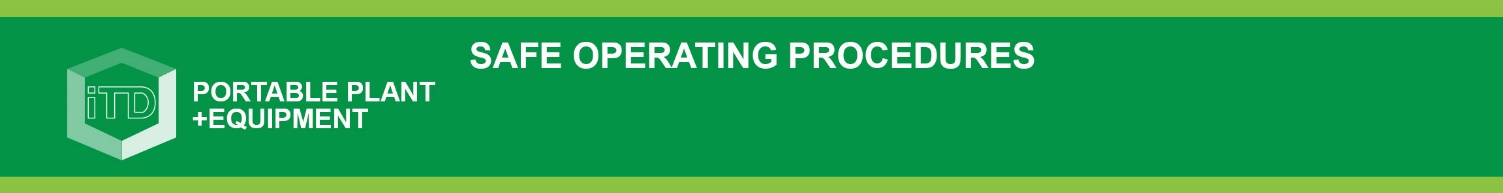 DO NOT use this machine unless a teacher has instructed you in its safe use and operation and has given permissionDO NOT use this machine unless a teacher has instructed you in its safe use and operation and has given permissionApproved safety glasses must be worn at all times in work areas.Rings and jewellery must not be worn.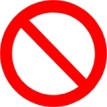 Appropriate protective footwear with substantial uppers must be worn. 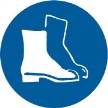 